МЕЛЕУЗОВСКАЯ МЕЖРАЙОННАЯ ПРОКУРАТУРА«Нет коррупции!»(информационный буклет)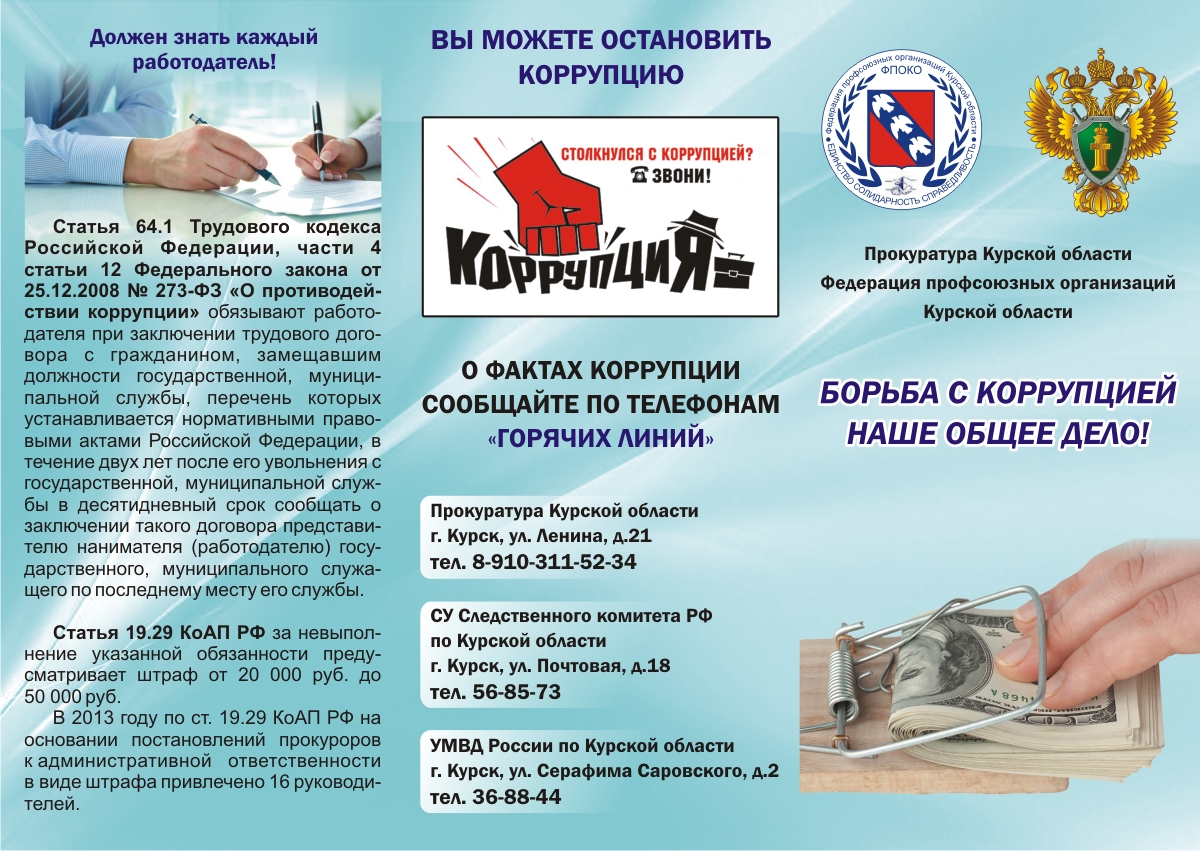 -«телефон доверия» МВД по РБ 8 (347) 279-32-92;- 102 общероссийский телефон полиции;- 112 общероссийский телефон полиции для операторов мобильной связи;- «телефон доверия» СУ СК России по РБ 8 (347) 251-62-51; - горячая телефонная линия СК России 8 (800) 100-12-60;- «телефон доверия» ФСБ России  8(800)-224-22-22, 8 (495) 224-22-22;- прокуратура Республики Башкортостан 8 (347) 272-71-42; - Мелеузовская межрайонная прокуратура 8 (34764) 3-23-46, 3-35-20; - «горячая линия» по вопросам единого государственного экзамена 8(347) 218-03-81, 218-03-28; - «горячая линия» по вопросам поступления обучающихся в общеобразовательные организации РБ 8(347) 218-03-25, 218-03-26;- «горячая линия» Росздравнадзора 8-800-500-18-35;- «горячая линия» Управления Роспотребнадзора по РБ 8-800-700-90-30;- «горячая линия» Министерства здравоохранения РБ по вопросам организации медицинской помощи населению, лекарственного обеспечения 8-347-218-00-53;Коррупция (латинский термин «коррупция» (corruption) происходит от греческого слова и в переводе означает «грязь») - злоупотребление служебным положением, дача взятки, получение взятки, злоупотребление полномочиями, коммерческий подкуп либо иное незаконное использование физическим лицом своего должностного положения вопреки законным интересам общества и государства в целях получения выгоды в виде денег, ценностей, иного имущества или услуг имущественного характера, иных имущественных прав для себя или для третьих лиц,  либо не законное предоставление такой выгоды указанному лицу другими физическими лицами, а также совершение вышеуказанных деяний от имени или в интересах юридического лица.Что такое взятка?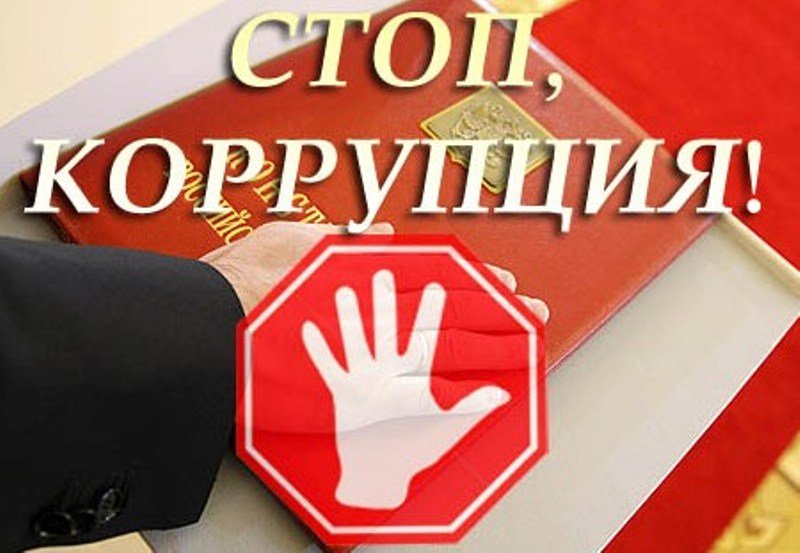 Уголовный кодекс Российской Федерации предусматривает два вида преступлений, связанных со взяткой: получение взятки (статья 290) и дача взятки (статья 291). Это две стороны одной преступной медали: если речь идет о взятке, это значит, что есть тот, кто получает взятку (взяткополучатель) и тот, кто ее дает (взяткодатель) Получение взятки - одно из самых опасных должностных преступлений, особенно если оно совершается группой лиц или сопровождается вымогательством, которое заключается в получении должностным лицом преимуществ и выгод за законные или незаконные действия (бездействие) Дача взятки - преступление, направленное на склонение должностного лица к совершению законных или незаконных действий (бездействия) либо предоставлению получению каких-либо преимуществ в пользу дающего, в том числе за общее покровительство или попустительство по службе ВЗЯТКОЙ МОГУТ БЫТЬ:Предметы - деньги, в том числе валюта, банковские чеки и ценные бумаги, изделия из драгоценных металлов и камней, автомашины, продукты питания, видеотехника, бытовые приборы и другие товары, квартиры, дачи, загородные дома, гаражи, земельные участки и другая недвижимость Услуги и выгоды - лечение, ремонтные и строительные работы, санаторные и туристические путевки, поездки за границу, оплата развлечений и других расходов безвозмездно или по заниженной стоимости 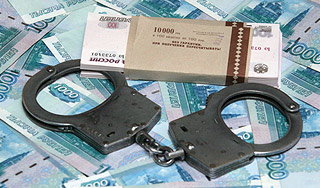 Завуалированная форма взятки - банковская ссуда в долг или под видом погашения несуществующего долга, оплата товаров, купленных по заниженной цене, покупка товаров по завышенной цене, заключение фиктивных трудовых договоров с выплатой зарплаты взяточнику, его родственникам или друзьям, получение льготного кредита, завышение гонораров за лекции, статьи и книги, преднамеренный проигрыш в карты, "случайный" выигрыш в казино, прощение долга, уменьшение арендной платы, увеличение процентных ставок по кредиту и т.д. 